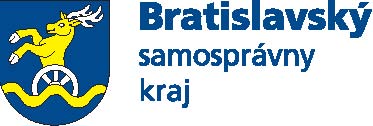 Pracovná ponuka: Referent – analytik/stratég pre oblasť regionálneho rozvojaMiesto práce:  Bratislavský samosprávny kraj, Sabinovská 16, 820 05 BratislavaPonúkaný plat: od 1350 EUR (podľa praxe a pracovných skúseností)Termín nástupu: október 2021Druh pracovného pomeru: na dobu určitú do 30.10.2022 .Náplň práce, informácie o pracovnom mieste:Vytváranie, implementácia a aktualizácia strategických a koncepčných dokumentov pre BSK s dôrazom na regionálny rozvoj v rámci Inštitútu regionálnej politiky Bratislavského kraja.Tvorba, zber, spracovávanie a aktualizácia dát dôležitých pre rozvoj kraja v oblasti regionálneho rozvoja.Komunikácia a spolupráca so subjektmi Bratislavského kraja zapojenými do regionálneho rozvoja. Tvorba informačnej základne pre kooperáciu medzi jednotlivými oddeleniami Úradu BSK. Vytváranie dlhodobých cieľov a smerovaní, ktoré budú v súlade so stratégiami národných a nadnárodných dokumentov. Sledovanie a monitorovanie socioekonomických hodnôt, ktoré priamo alebo nepriamo vplývajú na rozvoj regiónu. Napĺňanie stratégie BSK v oblasti získavania externých finančných zdrojov na prefinancovanie priorít BSK, miest a obcí BSK, organizácií BSK.Príprava strategických dokumentov BSK v nadväznosti na prípravu programového obdobia  2020+.                                                                                 Spolupráca na príprave projektových zámerov financovaných z externých zdrojov, predovšetkým v oblasti prípravy projektových/ideových návrhov a projektových dokumentácií.Spolupráca s ostatnými odbormi BSK pri príprave rozvojových zámerov a projektov uchádzajúcich sa o nenávratný finančný príspevok z európskych štrukturálnych a investičných fondov a podporných programov.Spolupráca s riadiacimi orgánmi jednotlivých ministerstiev pri monitorovaní a hodnotení operačných programov financovaných z európskych štrukturálnych a investičných fondov.Požiadavky na zamestnancaanglický jazyk - povinný (úroveň min. B2 – vyššie pokročilý) znalosť iných jazykov - nemecký jazyk (výhodou)vodičský preukaz sk. B - povinnýPožadované vzdelanieVysokoškolské II. stupňaVýhoda/Absolvent odborov:  Verejná správa a regionálny rozvoj, Ekonómia, Geografia - Humánna geografia a demografia v štátnej správe a samospráve a Regionálna geografia, rozvoj regiónov a európska integrácia.  Požadovaná praxPrax v oblasti tvorby politík v oblasti regionálneho rozvoja je veľkou výhodou.Osobnostné predpoklady, ďalšie požiadavky:Výhodou sú skúsenosti s: tvorbou strategických dokumentov, koncepcií, socio-ekonomických analýzprogramovaním operačných programov financovaných z EÚ fondovAnalytické, strategické a koncepčné myslenie, zodpovednosť, precíznosť, vysoké pracovné nasadenie, tímová práca, cieľavedomosť, samostatnosť.Ponúkané pracovné výhody:stabilné zamestnanie v regionálnej samosprávepráca v mladom a energickom kolektíveprogram vzdelávania podporujúci zvyšovanie kvalifikácie v odbore a odborný rastVašu žiadosť, motivačný list a životopis prosím zašlite na adresu: 
martin.hakel@region-bsk.sk a melania.durdovanska@region-bsk.sk do 26.08.2021Pokiaľ vyhovujete profilu hľadanej pozície, budeme Vás kontaktovať elektronicky a pozveme Vás na osobné stretnutie. Kontaktná osobaMgr. Martin Hakel, BA, 02/48264 824, martin.hakel@region-bsk.sk 